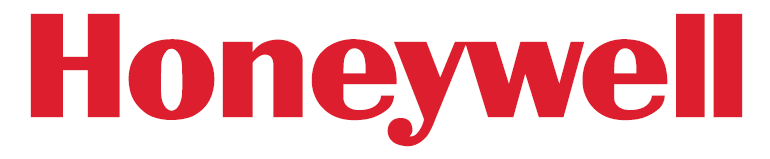 Kontakt:MediaChristine Lissy02131 40615-383christine.lissy@honeywell.comHoneywell stellt neuen Notfall- und Gefahrenmelder vorNeuss, 04. Mai 2019 -- Die professionellen Lösungen von Honeywell für die Bereiche Brandmeldetechnik, Sprachalarmierung und Notbeleuchtung erhalten aktuell eine wichtige Ergänzung: einen normgerechten Notfall- und Gefahrenmelder (NGRS-Melder).Mit dem Schutzziel der Personensicherheit ist seit dem 01.07.2016 die Vornorm DIN VDE V 0827-1 in Kraft. Sie beschreibt, wie in Notfällen und Gefahrensituationen reagiert werden soll, z.B. bei einer Amok-Gefahr. So soll ein Amok-Alarm über einen Druckknopfmelder manuell auslösbar sein, um eine Notfall- bzw. eine Gefahrensituation zu melden. Außerdem spezifiziert die Vornorm genau, wie der Melder dafür gestaltet sein muss.Der neue NGRS-Melder von Honeywell besteht aus einem modifizierten Druckknopfmelder, der die Anforderungen der Vornorm DIN VDE V 0827-1 vollumfänglich erfüllt. Wahlweise kann der Melder mit einem der mitgelieferten Kennzeichnungsschilder „NOTFALL“, „AMOK-ALARM“ oder „POLIZEI-NOTRUF“ ausgestattet werden. Der Anschluss erfolgt über ein entsprechendes System, das eine Notfall- bzw. Gefahrensituation meldet. Dies kann z.B. die professionelle Sprachalarmanlage VARIODYN D1 oder das neue INTEVIO Sprachalarmsystem sein.-------------------------------------------------------------------------------------------------------------------------------1239 Zeichen (inkl. Leerzeichen)Hinweis: Die Textdaten und Feindaten können unter www.esser-systems.com im Bereich Service / Presse, unter dem Stichwort „Pressemitteilungen“, heruntergeladen werden. Christine Lissy
Novar GmbH a Honeywell Company
Dieselstr. 2
41469 NeussÜber Novar GmbH
Die Novar GmbH ist Teil des Honeywell Unternehmensbereichs Honeywell Building Products Fire und gilt mit der traditionsreichen Marke ESSER als führend in den Bereichen Brandmeldetechnik und Sprachalarmierung.Über Honeywell Building Technologies (HBT)
Honeywell Building Technologies (HBT) ist ein globales Unternehmen mit mehr als 23.000 Mitarbeitern. HBT entwickelt Produkte, Software und Technologien, die in mehr als 10 Millionen Gebäuden weltweit eingesetzt werden. Gewerbliche Gebäudeeigentümer und -nutzer setzen unsere Technologien ein, um sicherzustellen, dass ihre Anlagen sicher, energieeffizient, nachhaltig und produktiv sind. Weitere Meldungen und Informationen über Honeywell Building Technologies finden Sie unter http://www.honeywell.com/newsroom.Über Honeywell
Honeywell (www.honeywell.com) ist ein Fortune 100-Unternehmen, das in den Bereichen Software und Industrie tätig ist. Das Unternehmen stellt branchenspezifische Lösungen für Produkte und Services aus den Bereichen Luft- und Raumfahrt sowie Automobilbau, Steuerungstechnologien für Gebäude, Privathäuser und Industrieeinrichtungen sowie Hochleistungsmaterialien bereit. Mithilfe unserer Technologien sind Flugzeuge, Autos, private und gewerbliche Gebäude, Fertigungsanlagen, Lieferketten und Mitarbeiter besser vernetzt, damit unsere Welt intelligenter, sicherer und nachhaltiger wird. Weitere Nachrichten und Informationen zu Honeywell finden Sie auf www.honeywell.com/newsroom.Bildmaterial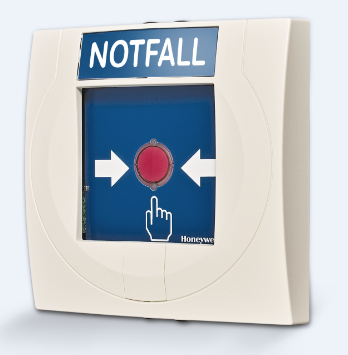 Abb.: NGRS-Melder von Honeywell 